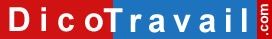 Prénom – Nom
Adresse
Code Postal – VilleNom de la Société
Adresse
Code postal – VilleLettre recommandée avec accusé de réception ou Lettre remise en main propre contre déchargeDemande de travail à temps partiel dans un cadre de solidarité familialeLieu, Date,Madame, Monsieur,Je vous informe que mon < indiquez le lien de parenté avec vous > souffre d’une pathologie mettant en jeu son pronostic vital.En conséquence, je vous informe de ma volonté de suspendre mon contrat au titre d’un congé de solidarité familiale à compter du < date >. Je sollicite votre accord pour transformer ce congé en période d’activité à temps partiel comme prévu à l’article  L. 3142-16 du code du travail.Pendant cette période, je souhaite effectuer < nombre > heures par semaine selon la répartition suivante : < répartition >Vous trouverez ci-joint le certificat médical attestant que mon < indiquez le lien de parenté avec vous > souffre d’une pathologie mettant en jeu le pronostic vital.Je vous prie d’agréer, Madame, Monsieur, l’expression de mes salutations distinguées.SignatureAVERTISSEMENT sur l'utilisation des modèles de lettresNous vous rappelons que le site Dicotravail.com ne donne aucun conseil personnalisé. Les modèles de lettres ne constituent pas une consultation juridique ni une rédaction réalisée en fonction de votre cas personnel. Ce qui implique qu’avant toute démarche pouvant avoir des conséquences, nous vous conseillons de recourir au conseil d'un avocat, le site Dicotravail.com ne saurait en aucun cas s’y substituer.Il en résulte que la responsabilité de l'auteur ne saurait être recherchée du fait de l'utilisation des modèles de lettres.Lettre de demande de travail à temps partiel dans un cadre de solidarité familiale